   It’s Your Teacher’s Aide’s Birthday!   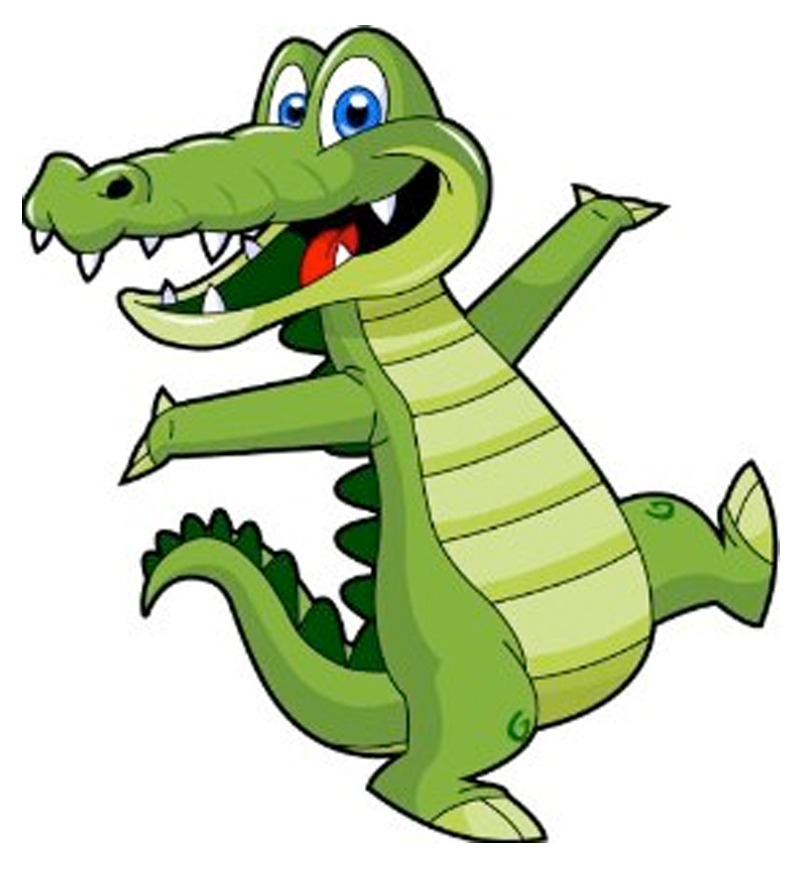 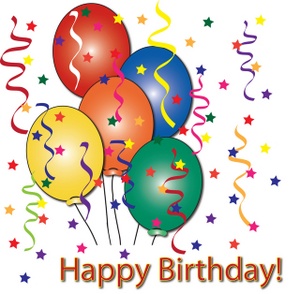 Dear Parents-Your teacher’s aide is celebrating their birthday!  To celebrate _____________________________________________’s birthday, we are collecting a voluntary donation.  If you would like to contribute, please send $2.00 in an envelope marked: “ATTENTION: ROOM PARENT” along with your child’s and teacher’s name.  Please send in your donation no later than ________________________.Thank you for your support!Sincerely-Room Parent 2017-2018